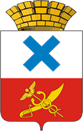 Администрация Городского округа «город Ирбит»Свердловской областиПОСТАНОВЛЕНИЕот 19 мая 2021 года № 759-ПАг. ИрбитОб утверждении Плана мероприятий по снижению рисков нарушения антимонопольного законодательства в администрации Городского округа «город Ирбит» Свердловской области на 2021 годВо исполнение Указа Президента Российской Федерации от 21 декабря 2017 года № 618 «Об основных направлениях государственной политики по развитию конкуренции», руководствуясь распоряжением Правительства Российской Федерации от 18.10.2018 № 2258-р «Об утверждении методических рекомендаций по созданию и организации федеральными органами исполнительной власти системы внутреннего обеспечения соответствия требованиям антимонопольного законодательства», распоряжением Губернатора Свердловской области от 01.02.2019 № 23-РГ «О методических рекомендациях по созданию и организации исполнительными органами государственной власти Свердловской области системы внутреннего обеспечения соответствия требованиям антимонопольного законодательства», постановлением администрации Городского округа «город Ирбит» Свердловской области  от 06.07.2020 № 1000-ПА «Об организации системы внутреннего обеспечения соответствия требованиям антимонопольного законодательства в администрации Муниципального образования город Ирбит администрация Городского округа «город Ирбит» Свердловской области»ПОСТАНОВЛЯЕТ: 1. Утвердить План мероприятий по снижению рисков нарушения антимонопольного законодательства в администрации Городского округа «город Ирбит» Свердловской области на 2021 год.2. Руководителям структурных подразделений и отраслевого (функционального) органа администрации Городского округа «город Ирбит» Свердловской области оказывать содействие в реализации Плана мероприятий по снижению рисков нарушения антимонопольного законодательства в администрации Городского округа «город Ирбит» Свердловской области на 2021 год.2. Контроль за исполнением настоящего постановления оставляю за собой.Глава Городского округа«город Ирбит» Свердловской области                                                    Н.В. ЮдинУТВЕРЖДЕНпостановлением администрации Городского округа «город Ирбит»Свердловской областиот 19 мая 2021 года № 759-ПАПлан мероприятий по снижению рисков нарушения антимонопольного законодательства в администрации Городского округа «город Ирбит» Свердловской области на 2021 год№ п/пМероприятиеИсполнителиСрок исполнения1.Анализ действующих нормативных актов на предмет соответствия их антимонопольному законодательствуСтруктурные подразделения администрации ГО город ИрбитПостоянно 2.Анализ  проектов  нормативных  правовых актов   на   предмет   соответствия антимонопольному законодательствуСтруктурные подразделения администрации ГО город Ирбит, Уполномоченное подразделение администрации ГО город ИрбитПостоянно 3.Мониторинг и анализ практики применения антимонопольного законодательстваУполномоченное подразделение администрации ГО город ИрбитПостоянно4.Проведение общественной экспертизы проектов нормативных правовых актов на предмет возможного нарушения антимонопольного законодательства; размещение на интернет-портале для публичного обсуждения проектов правовых актов Уполномоченное подразделение администрации ГО город ИрбитПостоянно5.Контроль за соблюдением требований антимонопольного законодательства на этапе согласования  документаций о закупках и проектов муниципальных контрактов.Отдел муниципального заказа администрации ГО город ИрбитПостоянно6.Рассмотрение выявленных нарушений антимонопольного законодательства, а также положений, способствующих возникновению риска таких нарушений, в том числе при проведении экспертизы проектов нормативных правовых актовУполномоченное подразделение администрации ГО город ИрбитПостоянно7.Сбор сведений в структурных подразделениях о наличии выявленных контрольными органами нарушений антимонопольного законодательстваУполномоченное подразделение администрации ГО город ИрбитЕжеквартально8.Составление перечня выявленных нарушений антимонопольного законодательстваУполномоченное подразделение администрации ГО город Ирбитежеквартально9.Анализ выявленных нарушений антимонопольного законодательства за последние три года (наличие предостережений, предупреждений, штрафов, жалоб, возбужденных дел)Уполномоченное подразделение администрации ГО город Ирбитдо 1 апреля года, следующего за отчетным10.Описание и оценка рисков нарушения антимонопольного законодательства (по факту выявления нарушений антимонопольного законодательства)Уполномоченное подразделение администрации ГО город Ирбитдо 1 апреля года, следующего за отчетным11.Проведение оценки эффективности функционирования антимонопольного комплаенса в АдминистрацииУполномоченное подразделение администрации ГО город Ирбитдо 1 апреля года, следующего за отчетным12.Подготовка доклада об антимонопольном  комплаенсе за 2020 годУполномоченное подразделение администрации ГО город Ирбитдо 1 апреля года, следующего за отчетным13.Утверждение  доклада  об  антимонопольном  комплаенсе за 2020 год.  Общественная  палата  ГО город Ирбитдо 1 мая года, следующего за отчетным14. Размещение на официальном сайте администрации доклада об антимонопольном комплаенсе Уполномоченное подразделение администрации ГО город Ирбитдо 1 мая года, следующего за отчетным15.Разработка и утверждение Плана мероприятий по снижению рисков нарушения антимонопольного законодательства на 2022 годУполномоченное подразделение администрации ГО город Ирбитдо 31 декабря текущего года16.Размещение на официальном сайте администрации Плана мероприятий по снижению рисков нарушения антимонопольного законодательства на 2022 годУполномоченное подразделение администрации ГО город Ирбитдо 31 декабря текущего года17.Организация обучения муниципальных служащих и работников Администрации по вопросам, связанным с соблюдением антимонопольного законодательстваУполномоченное подразделение администрации ГО город ИрбитПо мере необходимости